JASCO ELECTRONICS HOLDINGS LIMITED - Summary of the unaudited interim results for the six months ended 31 December 2021Release Date: 16/02/2022 14:30Code(s): JSC     PDF:  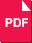 Summary of the unaudited interim results for the six months ended 31 December 2021JASCO ELECTRONICS HOLDINGS LIMITEDRegistration number 1987/003293/06JSE share code: JSCISIN: ZAE000003794("Jasco" or "the company" or "the group")SUMMARY OF THE UNAUDITED INTERIM RESULTS FOR THE SIX MONTHS ENDED 31DECEMBER 2021Highlights•    Revenue from continuing operations up 1%•    Operating profit from continuing operations up 680%•    Net interest paid reduced by 31%•    Headline earnings per share up 104%IntroductionMarket conditions during the six months to 31 December 2021 remainedchallenging, with Jasco’s customers and the general South African economyimpacted by COVID-19, the social unrest in July 2021 and the metalindustries strike in October 2021.In these conditions, Jasco continued to focus on the group’s turnaround,with a number of achievements during the reporting period:•    The successful restructure of the loan from its lender the Bank of     China into a three-year term loan in December 2021•    An improvement in revenue and operating profit from continuing     operations, with a strong recovery in the Communication Solutions     business unit and continued good cost control across the group•    The finalisation of the capital raise through the Rights Offer,     which concluded on 7 February 2022 with an amount of R48,3 million     raisedFinancial summaryThe results of Reflex and Property Technology Management, which weredisposed of in the previous financial year, are separately disclosed asdiscontinued operations for the current and prior reporting periods.•    Revenue of R352,0 million was 1% higher (Dec 2020: R347,8 million)•    Profit before interest and taxation (PBIT or operating profit)     improved by 680% to R11,3 million (Dec 2020: R1,5 million). This     was mainly due to the increase in revenue from Webb Industries in     Communication Solutions and improved gross margins, as well as     continued cost control across the group•    Earnings per share (EPS) increased from a loss of 1.2 cents to a     profit of 0.2 cents. EPS from total operations decreased from 4.1     cents to 0.1 cents.•    Headline earnings per share (HEPS) improved from a loss of 1.22     cents to a profit of 0.11 cents and from a loss of 1.54 cents to a     profit of 0.06 cent for total operations.•    The statement of cash flows reflects cash generated from operations     before working capital changes of R28,2 million compared to R34,3     million in December 2020. Working capital changes reflect an     outflow of R10,9 million (Dec 2020: R5,5 million outflow).•    The closing cash balance of R26,0 million (Dec 2020: R31,7 million)     increased from R21,0 million in June 2021Group prospectsThe economic outlook for 2022 remains uncertain, with a number ofchallenges in South Africa, including the ongoing COVID-19 impact,growing unemployment, with associated social and labour unrest, and thecontinued Eskom crisis.Jasco will continue to execute its strategy and concentrate on thefollowing key areas:•     Drive organic revenue growth from its existing customer base and      target new strategic customers.•     Add new products and services to Jasco’s portfolio, with an      emphasis on Managed Solutions as a fast-growing and higher-margin      business area.•     Keep costs under control and ensure a continued improvement in      sustainable profitability levels in all business units.•     Continue to reduce the financial gearing through the cash generated      by Jasco’s operations.Jasco’s primary focus in the short-term will remain on deliveringsustained profits. To assist the management team with the finalisationof its long-term strategy and the group’s debt refinance and syndication,it has appointed a specialist advisory company, Apeiron Capital.Subsequent eventsJasco has successfully concluded a rights offer and raised R48,3 millionof the targeted R55 million. R20 million of the proceeds was used tosettle the group’s corporate bond and R20 million was paid to the Bankof China, while the balance will be utilised to fund the group’s workingcapital requirements. The group’s gearing ratio (excluding leaseliabilities) improved from 308% to 102%.There are no other material events to report.Directors’ statement of responsibilityThis short-form announcement is the responsibility of the directors andis only a summary of the information in the full announcement and doesnot contain full or complete details. The full announcement can be foundon the company’s website at www.jasco.co.za orhttps://senspdf.jse.co.za/documents/2022/jse/isse/JSC/JSCHY2021.pdf.Copies of the full announcement may also be requested at the company’sregistered office and at the office of the sponsor, at no charge, duringoffice hours. Any investment decision should be based on the fullannouncement published on the company’s website.For and on behalf of the boardDr ATM Mokgokong           WA Prinsloo                 LA Prigge(Non-executive chairman)   (Chief executive officer)   (Chief financial officer)Midrand16 February 2022Sponsor: Grindrod Bank LimitedDate: 16-02-2022 02:30:00Produced by the JSE SENS Department. The SENS service is an information dissemination service administered by the JSE Limited ('JSE'). The JSE does not, whether expressly, tacitly or implicitly, represent, warrant or in any way guarantee the truth, accuracy or completeness of the information published on SENS. The JSE, their officers, employees and agents accept no liability for (or in respect of) any direct, indirect, incidental or consequential loss or damage of any kind or nature, howsoever arising, from the use of SENS or the use of, or reliance on, information disseminated through SENS.